Winter Art Ideas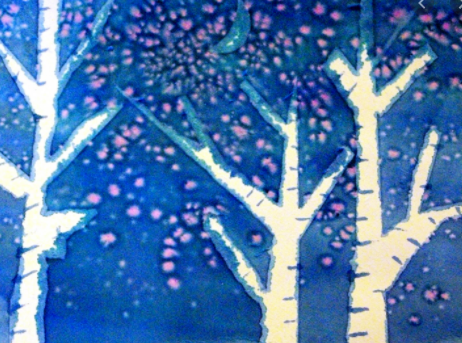 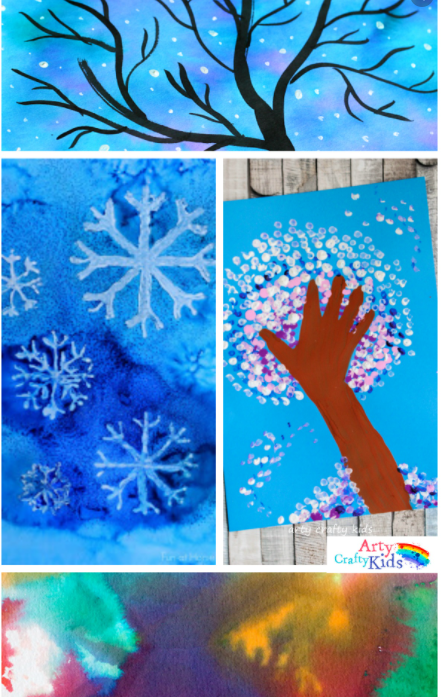 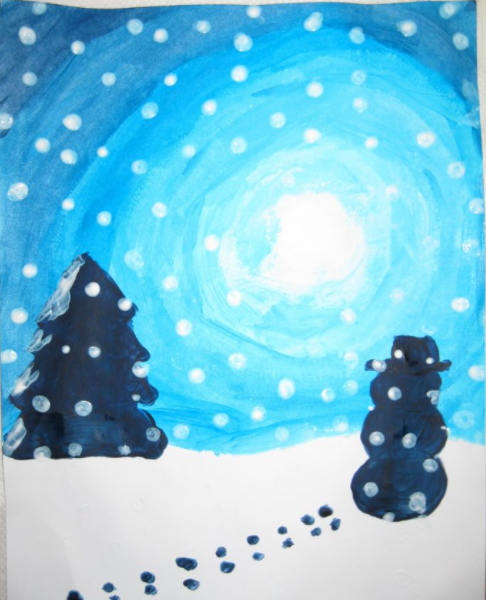 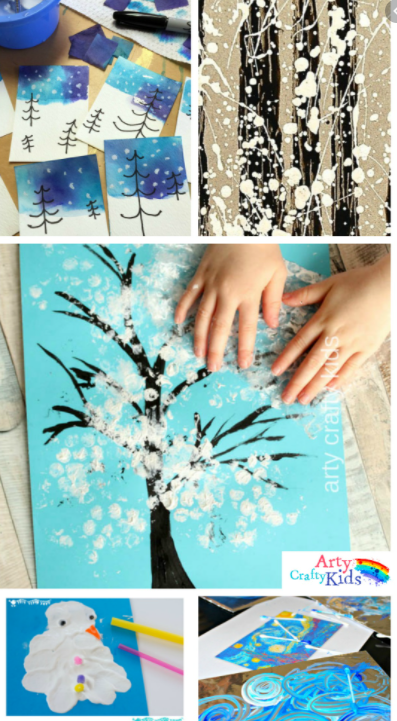 